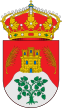 CAMBIO DE UBICACION DEL CONCIERTODebido a las malas previsiones meteorológicas previstas para esta tarde,  el concierto de los "The Jam One´s" que inicialmente iba a efectuarse en las inmediaciones de las Piscinas Municipales, se traslada al interior del local Socio Cultural.  CONCEJALIA DE CULTURA Y FESTEJOS. AYUNTAMIENTO DE LA PARRILLA.